Bývate, pracujete alebo sa zaujímate o dianie v obci Pavlovce?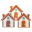 Zaregistrujte sa do systému Munipolis a dostávajte dôležité informácie z našej obce pomocou SMS, e-mailov alebo správ do aplikácie. 
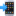  https://obecpavlovce.munipolis.sk/registracia 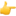 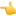          Čo vám registrácia prinesie?Upozornenie na krízové situácie
  Informácie o dopravných uzávierkach, odstávkach vody, elektriny a pod.
 Pozvánky na kultúrne a športové podujatia
 Novinky z obce
‍ Rozhodovanie pomocou ankiet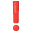 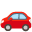 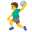 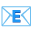 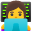 Služba je zdarma! 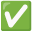 Obrázok príspevku nižšie alebo v prílohe:(Nevidíte obrázok? Dajte v Outlooku pod odosielateľom pri "íčku" pravým tlačidlom myši a dáte stiahnuť)2. Osobné pozvanie do systému MunipolisOsobná pozvánka z vedenia úradu či iných dôležitých ľudí z obce (vedúci hasičov, spolkov, atď.) je jednou z najefektívnejších spôsobov budovania databázy i vzťahov. Môžete použiť sms, WhatsApp, správu na FB, a to vrátane skupinových konverzácií.

Text správy:
Dobrý deň,
pozývam Vás do novej služby pre občanov, vďaka ktorej dostanete dôležité informácie (odstávky, poruchy, pozvánky) priamo do Vášho telefónu. Služba je ZADARMO, stačí sa len registrovať https://obecpavlovce.munipolis.sk/registracia. Vhodné aj pre seniorov. Prosíme o odporúčanie rodine i známym.  starosta Kočiš3. Aktualita na web - zavedenie systému Munipolis
Dajte na vašich oficiálnych stránkach vedieť všetkým občanom, že sa môžu zapojiť do systému Munipolis a byť tak lepšie informovaný.Vážení spoluobčania,
spustili sme pre vás službu Munipolis, vďaka ktorej s vami teraz môžeme komunikovať moderne a efektívne. Občania, ktorí sa do systému Munipolis zaregistrujú, od nás budú dostávať dôležité informácie o dianí v obci, a to prostredníctvom SMS, e-mailov alebo správ do aplikácie.Čo vám prinesie registrácia do systému Munipolis?·  Počúvanie bežných hlásení rozhlasu priamo z mobilu
·  Novinky z úradu priamo do telefónu
·  Upozornenia na krízové situácie - výpadky energií, blížiaca sa víchrica, dopravné uzávierky, atď.
·  Pozvánky na športové a kultúrne akcie
·  Pozvánky na brigády dobrovoľníkov, ktorí radi v obci pomáhajú
·  Účasť vo verejných anketáchRegistrácia je zadarmo. V registračnom procese si môžete nastaviť, aké informácie vás zaujímajú. Vaše údaje budú v bezpečí v súlade s GDPR - všeobecným nariadením o ochrane osobných údajov.Ako sa zaregistrovať?1.       Na webovej stránke  https://obecpavlovce.munipolis.sk/registracia2.       Cez mobilnú aplikáciu Mobilný Rozhlas Stiahnuť pre Android - Stiahnuť pre iOS3.       Vyplnením registračného letáku a odovzdaním na úrad obce Pavlovce